3. Kunststunde: Ein Miro - Hase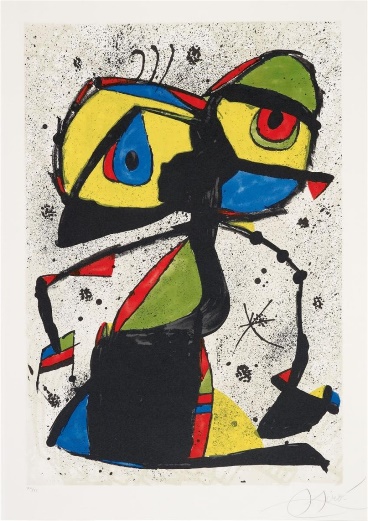 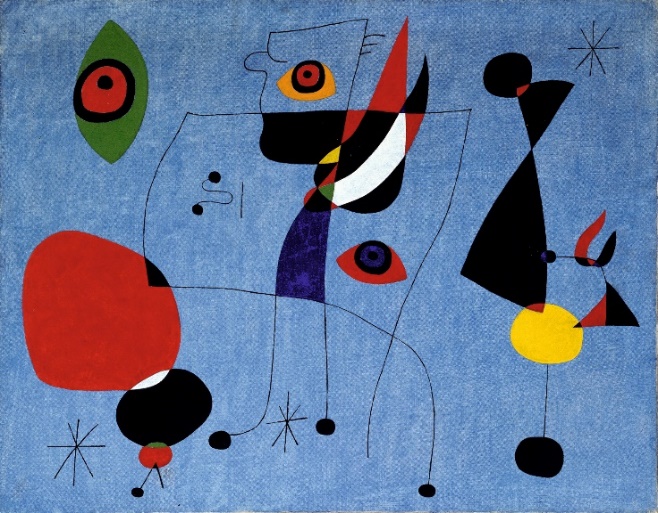 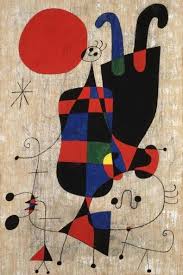 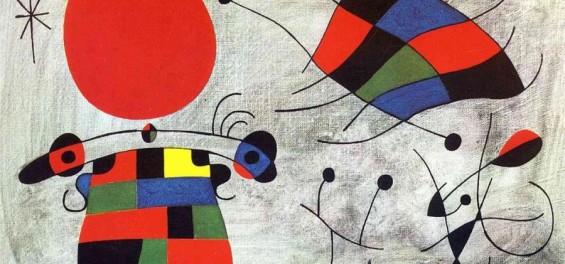 Vielleicht hast du schon einmal solche farbenfrohen Bilder des spanischen Malers „Joan Miró“ gesehen. Schau dir die 4 Bilder etwas an und überlege was es sein könnte.Typisch Miró:Flächen werden in Farbfelder eingeteilter verwendet neben schwarz nur die Farben rot, blau, grün und gelbdie schwarzen Linien mit Kugeln am Ende und die Sternedie rote Sonne Deine Aufgabe: Zeichne den Hasen fertig!   Ohren,                           Füße,                     Augen,                    Schnurhaare,         Hände…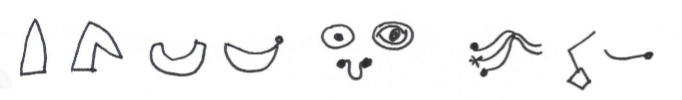 Teile den Hasen in Flächen ein.Male alles in „Miró-Farben“ aus.Du kannst noch Sterne und eine Sonne dazu malen und, und, und….